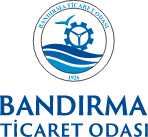 BANDIRMA TİCARET ODASI ARAÇ BİLGİLENDİRME TEKLİF FORMUOdamız hizmetlerinde kullanılan 1 adet binek araç, kapalı teklif alma ve açık artırma usulü ile satılacaktır.SATIŞLA İLGİLİ ŞARTLAR* İşbu formun ilgili kısmı doldurulmak sureti ile verilecek yazılı teklifte, verilen fiyatın rakam ve yazı ile gösterilmiş tutarı, teklif sahibinin adı-soyadı, varsa unvan ve kaşesi, imzası ve tarihi yer alacaktır.* İhale konusu araç 06.10.2023 Cuma günü saat 14.00'a kadar Bandırma Ticaret Odası önünde fili incelemeye açık olacaktır. İlgili incelemeler mesai saatleri içerisinde yapılabilecektir. Araca ait eksper raporu da Web sitemizde paylaşılmıştır.* "Bandırma Ticaret Odası Araç Bilgilendirme ve Teklif Formu”, kapalı zarf içerisinde ihale günü 09.10.2023 Pazartesi günü saat 14.00'a kadar Bandırma Ticaret Odası hizmet binasında komisyon yetkililerinin olduğu heyete teslim edilecektir. Verilen tüm teklifler ihale günü komisyon yetkililerince aynı anda açılacaktır. Teklif verenlerin firma yetkilisi olması ya da vekâlet verdiği kişinin noter onaylı vekaletname ile birlikte ihale günü hizmet binasında bulunması şartı aranacaktır. Aksi durumlarda gelen teklifler geçersiz sayılacaktır.* En yüksek teklif tutarı üzerinden açık artırma usulü şeklinde sürece devam edilecek, bu süreç sonunda en yüksek teklifi sunan kişi ya da kurum belirlenecektir. Süreç komisyon tarafından değerlendirilerek tutanak altına alınacaktır.* Araç satışından doğacak her türlü masraf alıcı tarafından karşılanacaktır. Bandırma Ticaret Odası'nın bu konuda bir ödeme yapması söz konusu değildir.* İhaleyi kazandığı yazılı olarak tebliğ edilen kişi veya kuruluş, ertesi iş günü içerisinde teklif ettiği bedeli Bandırma Ticaret Odası hesabına yatıracaktır. Ödeme yapıldıktan sonra aracın satışı verilecektir.* İhaleyi kazanan kişi veya firma, araç bedelini Bandırma Ticaret Odası hesabına yatırmadan hiçbir satış ve devir işlemi yapılmayacaktır.* Aracı satın alarak devir ve teslim alan kişi veya kuruluş, devir ve teslim sonrasında herhangi bir kusur, eksiklik, ayıp vb. iddialar ileri sürerek Bandırma Ticaret Odası'ndan maddi ve manevi bir talepte bulunamaz.* Bandırma Ticaret Odası, Kamu ihale Kanununa tabi olmayıp, ihaleyi yapıp yapmamakta, teklifleri değerlendirerek yeniden teklif istemekte, araçları satmaktan vazgeçmekte, ihale yöntemini değiştirmekte tamamen serbesttir.İşbu araç satışından doğacak her türlü ihtilaf, tahkim yoluyla, Türkiye Cumhuriyeti Kanunlarına göre, Bandırma' da çözülecektir.Aracın taban fiyatı 600.000,00.-TL (Altıyüzbin Türk Lirası) olup, bu rakamın altındaki teklifler değerlendirilmeyecektir.TEKLIF FORMUMARKASIPLAKA NOMODELKMRENAULT FLUENCE TOUCH 1.5 DCI 90 MANUEL10 AAE 01201373000FİRMA UNVANI / KİŞİ ADIFİRMA VERGİ NO/ TC NOTEKLİF RAKAM İLETEKLİF YAZI İLE